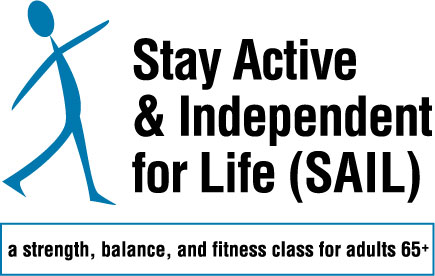      FALL/WINTER SCHEDULE 2023FERNDALE COMMUNITY CENTEREnd of Main Street at Fireman’s Park Community HallMonday, Wednesday, and Friday at 8:30-10:00Gaylene 786-4141 or 407-5342FRESHWATER GRANGE HALL49 Grange RoadTuesday and Thursday 9:30-10:30Nancy 443-5264 or 845-3084HUMBOLDT SENIOR RESOURCE CENTER1910 California StreetTuesday and Thursday 9:30-10:30Joan 599-1065McKINLEYVILLE SENIOR CENTERHewitt Room1620 Pickett RoadTuesday and Thursday 9:00-10:00Burl (831) 212-6351SILVERCREST RESIDENCE (Priority given to residents)2141 Tydd Street EurekaZoom Only MWF 10:00-please see Zoom SAIL schedule for more infoEileen (707) 476-0342For more information about the SAIL Program please email: phoebesmithpt@gmail.com or call A1AA (707) 442-3763